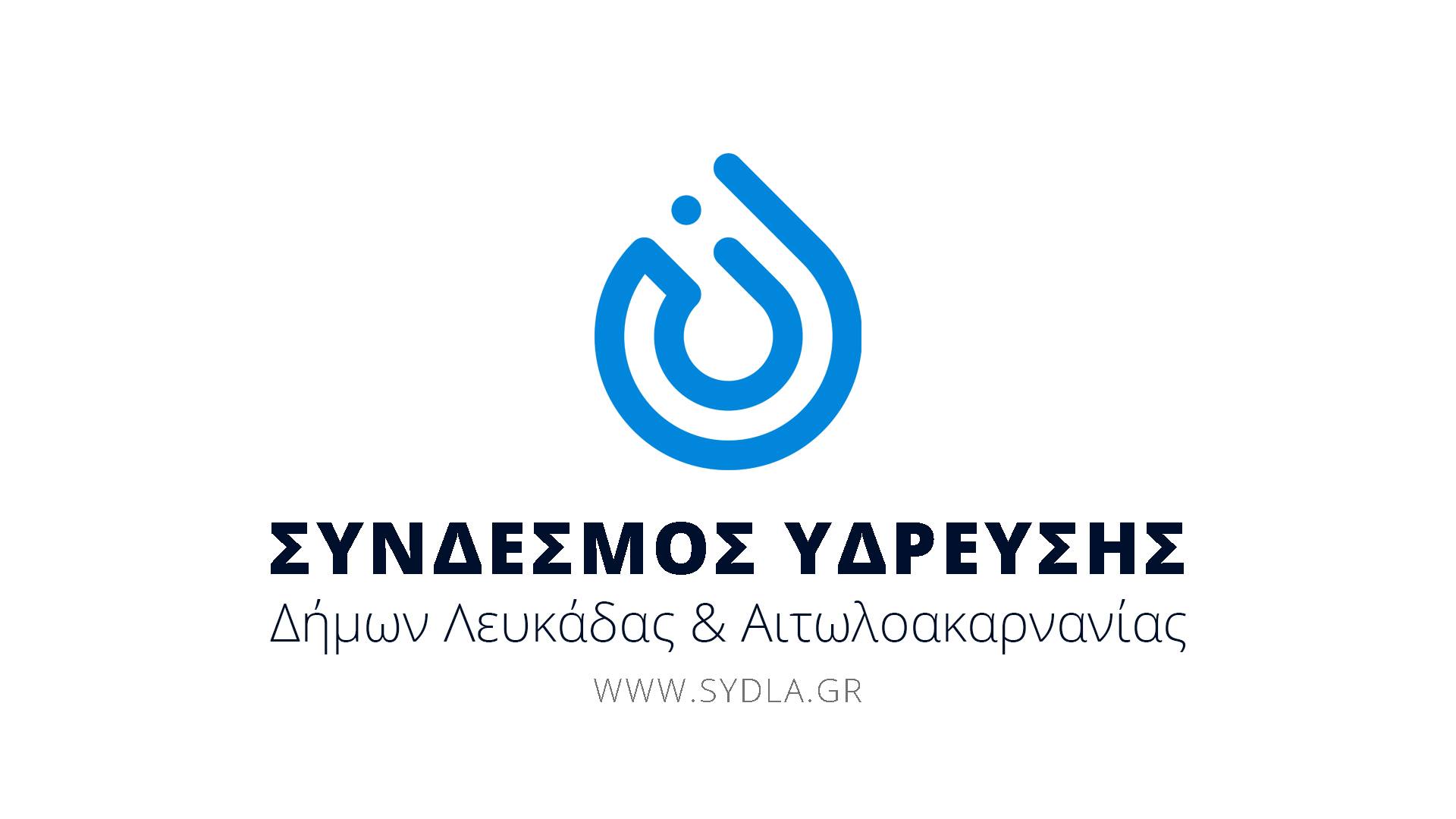 ΔΕΛΤΙΟ ΤΥΠΟΥ Σας ενημερώνουμε ότι τις τελευταίες ημέρες παρατηρήθηκε στην περιοχή του Καλλιγωνίου συνεχείς πτώση τάσης από την ΔΕΔΔΗΕ με αποτέλεσμα να τεθεί εκτός λειτουργίας το Αντλιοστάσιο του Συνδέσμου.Η αποκατάσταση του Αντλιοστασίου έχει ξεκινήσει ήδη και τις επόμενες ημέρες θα γίνει πλήρης αποκατάσταση του.ΑΠΟ ΤΟΝ ΣΥΝΔΕΣΜΟ ΥΔΡΕΥΣΗΣ Δ. ΛΕΥΚΑΔΑΣ & ΑΙΤ/ΝΙΑΣ